FIND THE MISTAKES / FIX THE DIALOGUES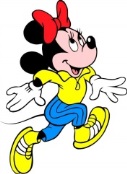 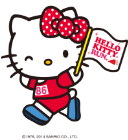 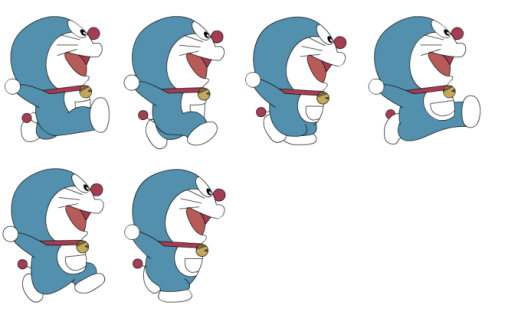 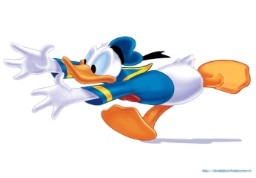 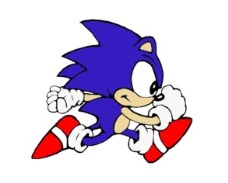 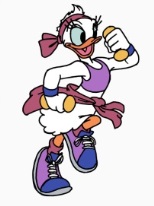 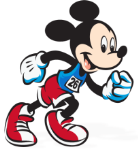 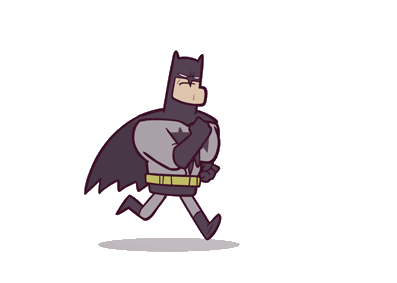 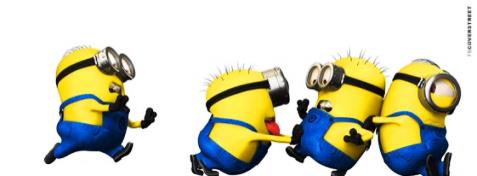 1.2. 3. 4.5. 6. 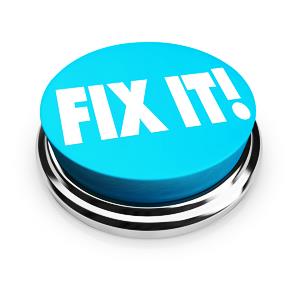 